LOYOLA COLLEGE (AUTONOMOUS), CHENNAI – 600 034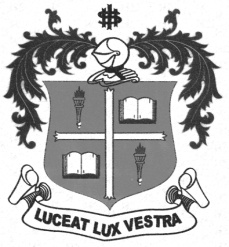 B.A. DEGREE EXAMINATION – SOCIOLOGYFIRST SEMESTER – NOVEMBER 2012SO 1500 - INTRODUCTION TO SOCIOLOGY                 Date : 08/11/2012 	Dept. No.	        Max. : 100 Marks                 Time : 1:00 - 4:00 	                                             						PART-  AWrite short notes on the following within 30 words each:				(10x2=20)SociologyCivilizationSocial GroupsSocial ChangeConflictSocial ControlFolkwaysSocializationFather of SociologyPowerPART  - BAnswer any FIVE questions within 300 words each:					(5x8=40)Discuss the inter-relationship between role and status.Briefly explain the social and economic factors of social change. Write briefly about the emergence of Sociology.Discuss the significance of Folkways and Mores with suitable examples.Bring out the points of difference between primary and secondary groups.What is the relationship between Sociology and History?Bring out the importance of social control.PART – CAnswer any TWO questions in about 1200 words each:					(2x20=40)Examine the various agencies of Socialization and their importance.“Primary groups are essential for the existence of society”- Substantiate.Define Sociology. Explain its nature and scope in detail.Explain dissociative types of social processes with examples.$$$$$$